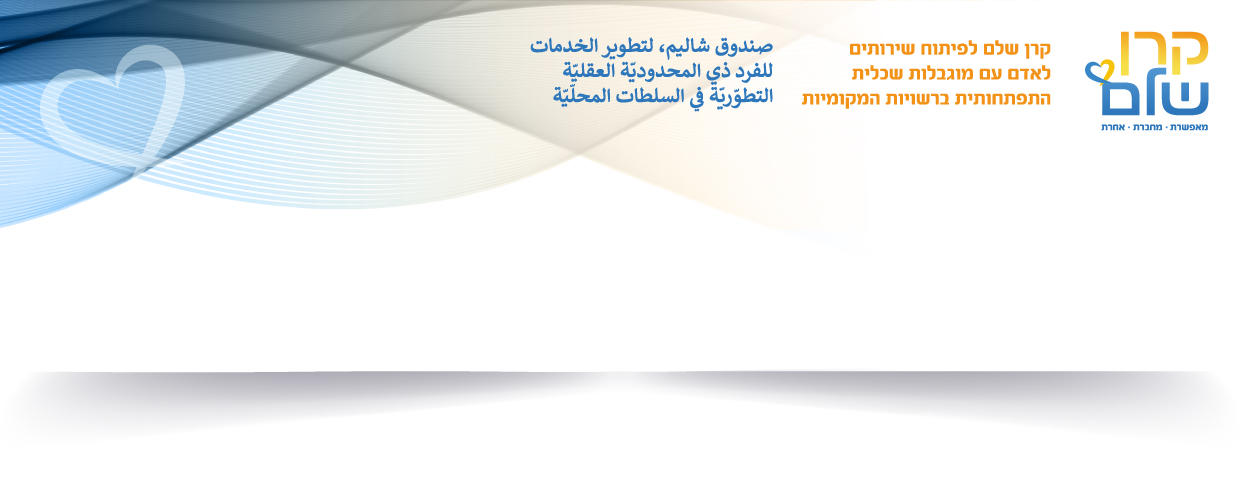 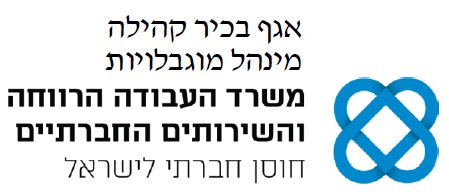 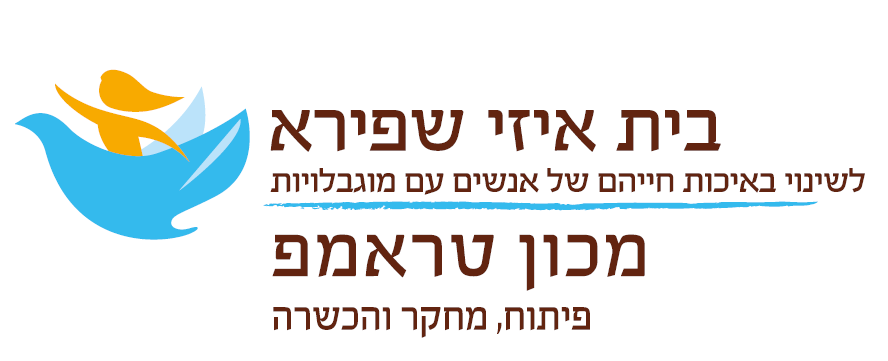 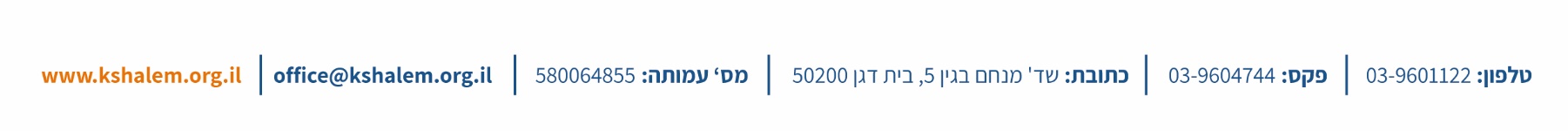 תאריך :                                             שם המועמד :       גיל:                                             שם המראיין ותפקידו :       האם את/ה רוצה להשתתף בסדנאות?למה?מה מעניין אותך לדעת על הגיל הזה?את/ה מרגיש/ה שאת/ה יכול/ה להיות חלק מהקבוצה?יש משהו שיכול להיות לך קשה בקבוצה?יש משהו שהיית רוצה שידברו עליו בקבוצה?טופס הסכמה להשתתפות בסדנא הפרטים שלי הם:אני חותמ/ת כאן כדי להראות שאני מסכימ/ה להשתתףגם המנחה חותמ/ת כאן כדי לאשר שהסבירו לך כל מה שצריך לדעת ושהבנת כל מה שהוסבר לך :  שם ושם משפחההמספר תעודת זהותכתובתשם משתתףהחתימה של המשתתףתאריךשם המנחהחתימה של המנחהתאריך